Pan Jezus jest naszym Przyjacielem.Szczęść Boże Drogie dzieci.Dziś chciałabym, abyśmy zastanowili się nad szczególną, wyjątkową przyjaźnią. Kto z Was ma przyjaciela?Dlaczego tę osobę uważasz za przyjaciela?Dlaczego przyjaźń jest cenna i ważna?Dlaczego ludzie chcą mieć przyjaciół?Pan Jezus nigdy nie przechodzi obojętnie obok człowieka. Chrystus rozumie, pomaga, kocha. Zaprasza nas, byśmy stawali się Jego przyjaciółmi.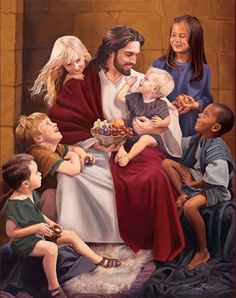 Jak myślisz, w jaki sposób możemy okazywać Panu Jezusowi naszą przyjaźń?Może poprzez modlitwę- rozmowę z PrzyjacielemObecność w kościele – spotykamy się z PrzyjacielemPoprzez to, że jesteśmy dobrzy dla innych – wypełniamy tak Jego słowa. 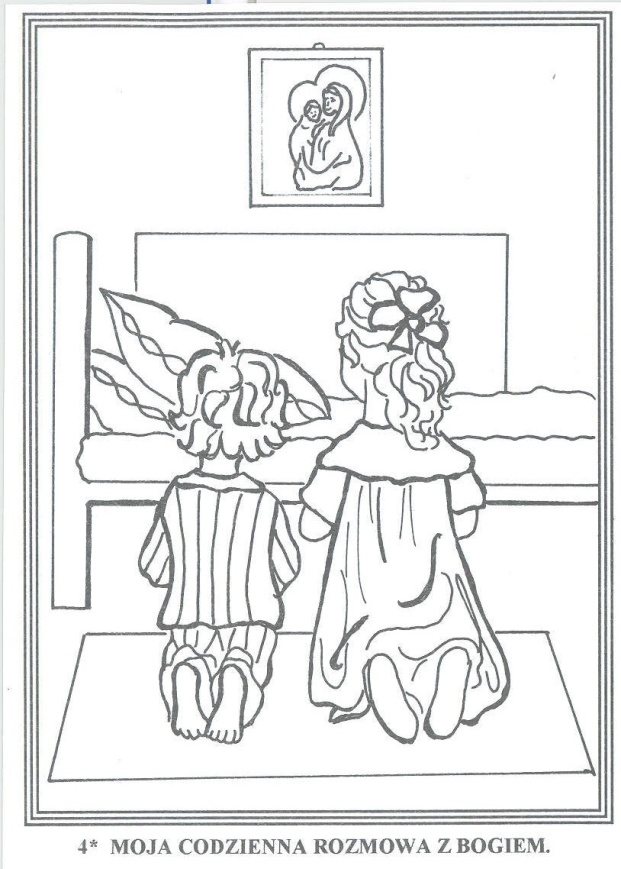 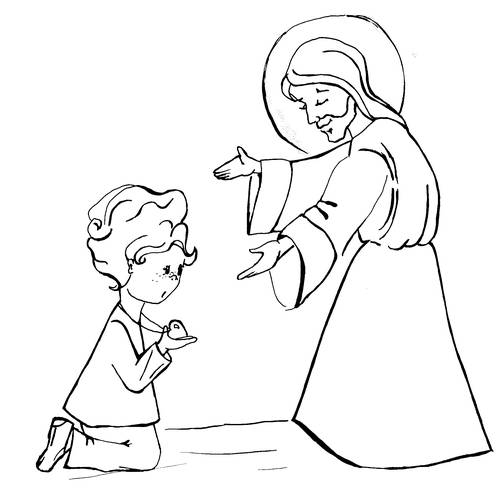 „Kiedyś o Jezu chodził po świecie”https://www.youtube.com/watch?v=iUNYrlEexzY